ПЛАН И РАСПОРЕД ПРЕДАВАЊАП1, П2, ...., П15 – Предавање прво, Предавање друго, ..., Предавање петнаесто, Ч - ЧасоваПЛАН И РАСПОРЕД ВЈЕЖБИВ1, В2, ...., В15 – Вјежба прва, Вјежба друга, ..., Вјежба петнаеста, ТВ – Теоријска вјежба, ПВ – Практична вјежба, Ч - ЧасоваПРЕДМЕТНИ НАСТАВНИК:	ДОЦ. ДР ПРЕДРАГ ЋЕРАНИЋ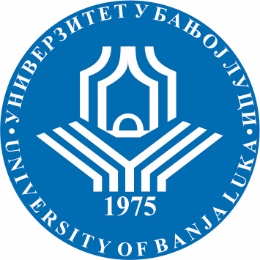 УНИВЕРЗИТЕТ У БАЊОЈ ЛУЦИФАКУЛТЕТ БЕЗБЈЕДНОСНИХ НАУКАБезбједност и криминалистика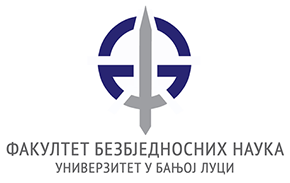 Школска годинаПредметШифра предметаСтудијски програмЦиклус студијаГодина студијаСеместарБрој студенатаБрој група за вјежбе2019/2020.Систем заштите и спасавања у природним катастрофамаМУР18СЗСУправљање безбједносним ризицима природних катастрофаIIпрваI161СедмицаПредавањеТематска јединицаДанДатумВријемеМјесто одржавањаЧНаставникIП1Управљање, координација и интеграција снага јединственог система заштите и спасавања у природним катастрофама; Штабови за ванредне ситуацијеПетак1.11.2019.17:00 – 20:00КК13Доц. др Предраг ЋеранићIIП2Планирање мера за отклањање последица природних катастрофа; Организација и кординација деловања снага и средстава система заштите и спасавањаПетак8.11.2019.17:00 – 20:00КК13Доц. др Предраг ЋеранићIIIП3Значај и садржај информационог, позадинског и техничког обезбеђења акција заштите и спасавања;Петак15.11. 2019.17:00 – 20:00КК13Доц. др Предраг ЋеранићIVП4 Одлазак и кретање спасилаца у зони извођења претраге и спасавања; Преживљавање и орјентација спасилаца на терену; Извиђање у зони настале катастрофе; Организација и спровођење акција претраге и спасавања настрадалих;Петак22.11. 2019.17:00 – 20:00КК13Доц. др Предраг ЋеранићVП5Транспортовање повређених; Подизање и преношење терета код спровођења акција претраге и спасавања;Петак29.11. 2019.17:00 – 20:00КК13Доц. др Предраг ЋеранићVIП6Претрага и спасавање у: рушевинама; ваздушном, друмском, железничком и речном/морском саобраћају; отклањање последица катастрофа код превоза опасног терета;Петак6.12. 2019.17:00 – 20:00КК13Доц. др Предраг ЋеранићVIIП7Претрага и спасавањe у случају пожара;  Претрага и спасавањe  у условима радиоактивне контаминације;Петак13.12. 2019.17:00 – 20:00КК13Доц. др Предраг ЋеранићVIIIП8Претрага и спасавањe у условима поплава и бујица; Претрага и спасавањe у условима изливања опасних хемијских материја;Петак20.12. 2019.17:00 – 20:00КК13Доц. др Предраг ЋеранићIXП9Претрага и спасавањe у условима епидемије и карантина; Претрага и спасавањe у планинама; Акције претраге и спасавања хеликоптером; Евакуација и збрињавање становништва: Психолошка подршка за жртве и спасиоце;Петак27.12. 2019.17:00 – 20:00КК13Доц. др Предраг ЋеранићXЗимска паузаЗимска паузаЗимска паузаЗимска паузаЗимска паузаЗимска паузаЗимска паузаXIП11Међународна сарадња код акција прертраге и спасавања; Петак10.1.2020.17:00 – 20:00КК13Доц. др Предраг ЋеранићXIIП12Улога полиције, војске и хитне медицинске помоћи у природним катастрофама17.1. 2020.17:00 – 20:00КК13Доц. др Предраг ЋеранићСедмицаВјежбаТип вјежбеТематска јединицаДанДатумВријемеМјесто одржавањаЧСарадникIВ1ТВУправљање, координација и интеграција снага јединственог система заштите и спасавања у природним катастрофама; Штабови за ванредне ситуацијеПетак1.11.2019.20:00-21:00КК11Доц. др Предраг ЋеранићIIВ2ТВПланирање мера за отклањање последица природних катастрофа; Организација и кординација деловања снага и средстава система заштите и спасавањаПетак8.11.2019.20:00-21:00КК11Доц. др Предраг ЋеранићIIIВ3ТВПетак15.11. 2019.20:00-21:00КК11Доц. др Предраг ЋеранићIVВ4ТВЗначај и садржај информационог, позадинског и техничког обезбеђења акција заштите и спасавања; Одлазак и кретање спасилаца у зони извођења претраге и спасавања; Преживљавање и орјентација спасилаца на терену; Извиђање у зони настале катастрофе; Организација и спровођење акција претраге и спасавања настрадалих;Петак22.11. 2019.20:00-21:00КК11Доц. др Предраг ЋеранићVВ5ТВТранспортовање повређених; Подизање и преношење терета код спровођења акција претраге и спасавања;Петак29.11. 2019.20:00-21:00КК11Доц. др Предраг ЋеранићVIВ6ТВПретрага и спасавање у: рушевинама; ваздушном, друмском, железничком и речном/морском саобраћају; отклањање последица катастрофа код превоза опасног терета;Петак6.12. 2019.20:00-21:00КК11Доц. др Предраг ЋеранићVIIВ7ТВПретрага и спасавањe у случају пожара;  Претрага и спасавањe  у условима радиоактивне контаминацијеПетак13.12. 2019.20:00-21:00КК11Доц. др Предраг ЋеранићVIIIВ8ТВПретрага и спасавањe у условима поплава и бујица; Претрага и спасавањe у условима изливања опасних хемијских материја;Петак20.12. 2019.20:00-21:00КК11Доц. др Предраг ЋеранићIXВ9ТВПретрага и спасавањe у условима епидемије и карантина; Претрага и спасавањe у планинама; Акције претраге и спасавања хеликоптером; Евакуација и збрињавање становништва: Психолошка подршка за жртве и спасиоце;Петак27.12. 2019.20:00-21:00КК11Доц. др Предраг ЋеранићXВ10ТВЗимска паузаЗимска паузаЗимска паузаЗимска паузаЗимска паузаЗимска паузаЗимска паузаXIВ11ТВМеђународна сарадња код акција прертраге и спасавањаПетак10.1.2020.20:00-21:00КК11Доц. др Предраг ЋеранићXIIВ12ТВУлога полиције, војске и хитне медицинске помоћи у природним катастрофамаПетак17.1. 2020.20:00-21:00КК11Доц. др Предраг Ћеранић